EnergyKey Stage 3 ScienceLO: Recognise different types of energy and describe how energy can be transferred from one type to another.1)Some of the statements in the table are true some are false. Write the word true or false next to each statement.2) Label the main type of energy each of these pictures represents. Which type is missing?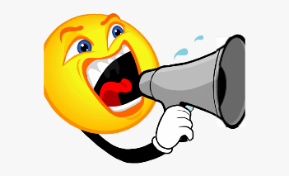 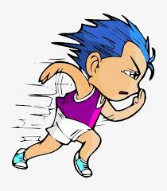 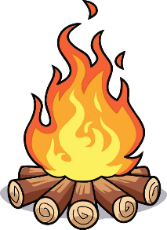 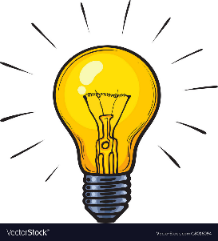 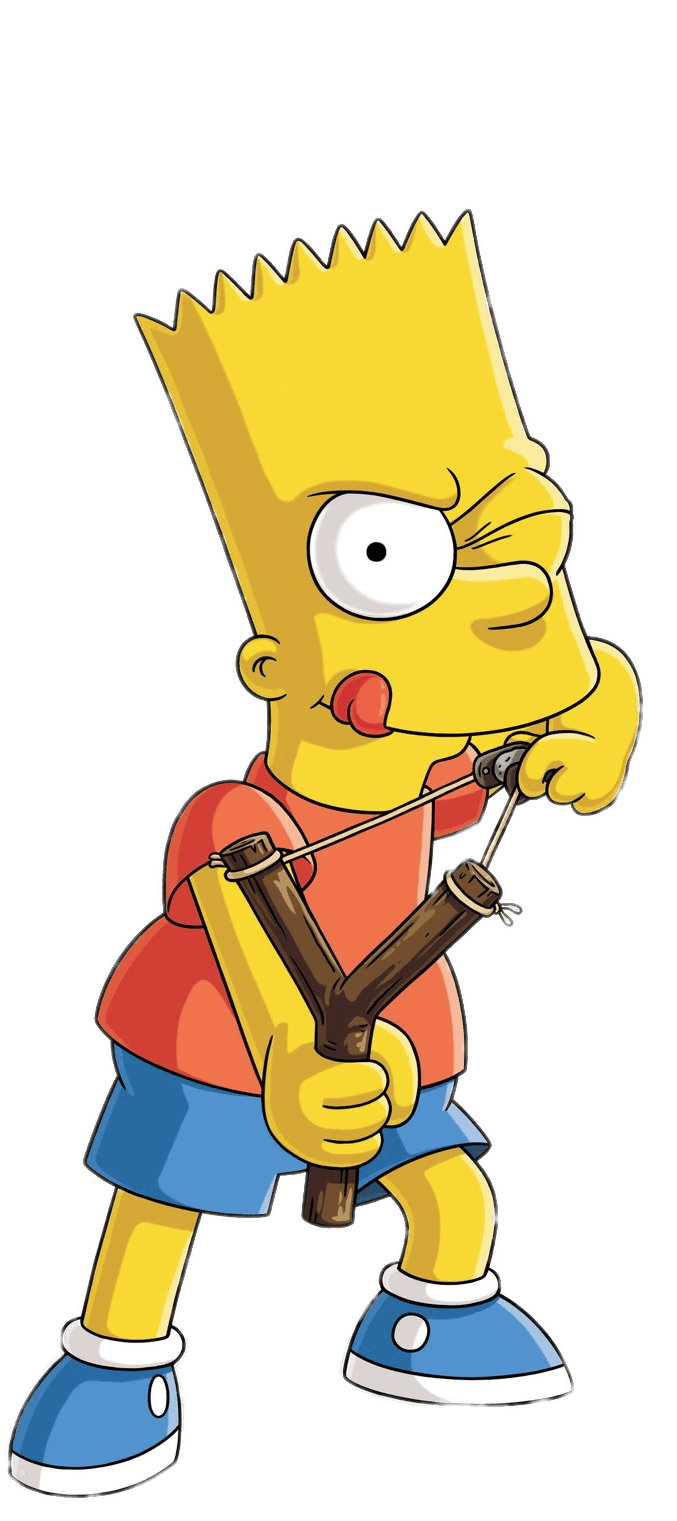 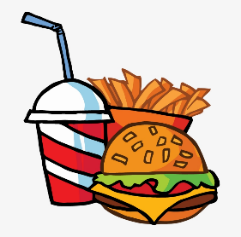 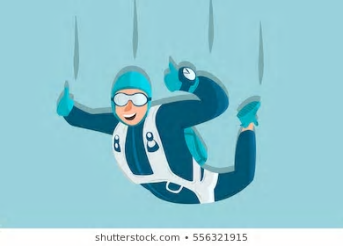 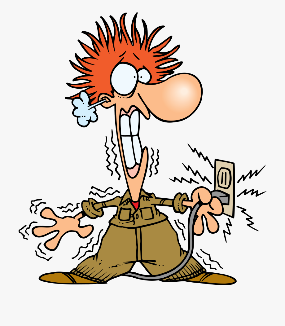 3) Label what type of energy is put in and what type or types come out.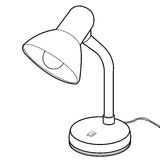 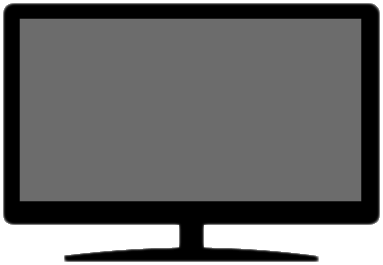 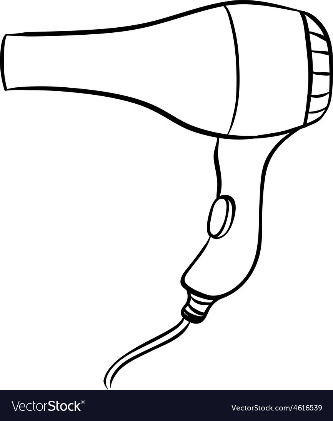 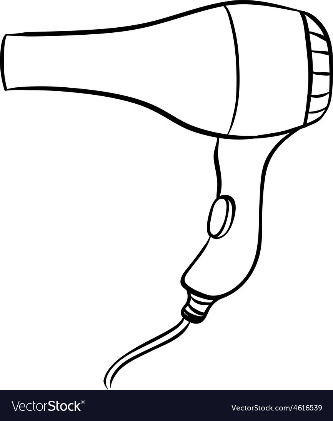 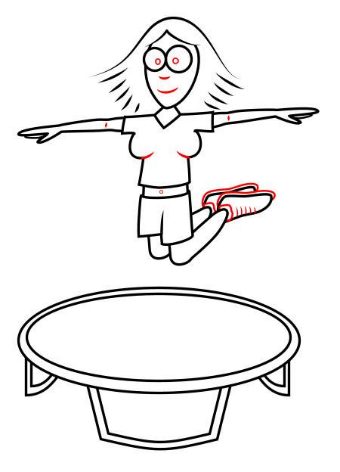 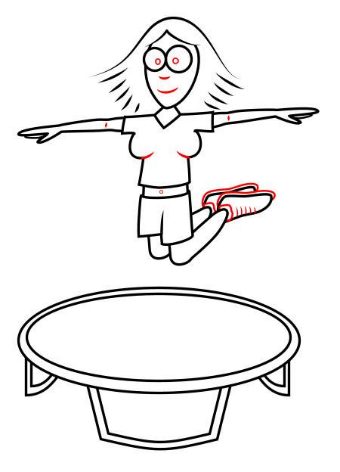 4) This car transfers chemical energy in the petrol into other types of energy. Which energy is useful and which energy is wasted?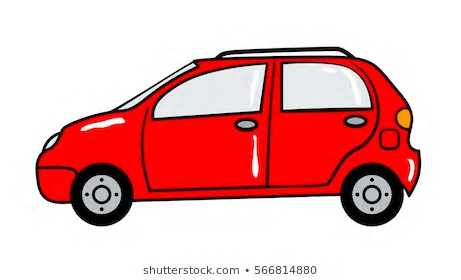 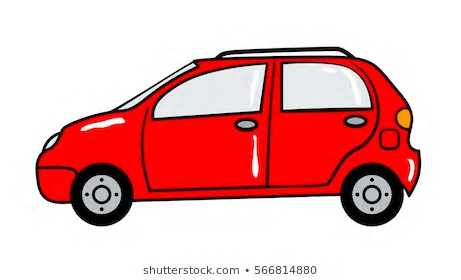 StatementTrue or FalseThere are 9 types of energyEnergy can be createdEnergy can be destroyedEnergy can be changed from one type to another.Energy can be stored